Διαλέγω την εικόνα που μου αρέσει … 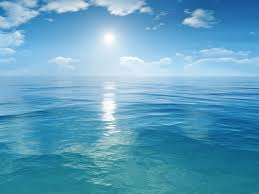 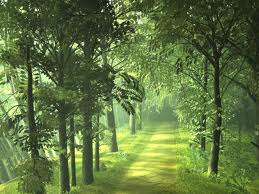 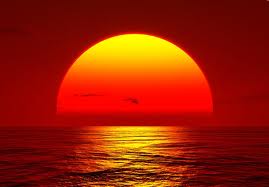 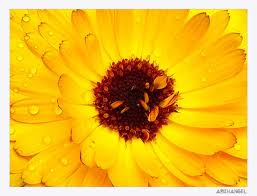 Διαβάζω για τα χρώματα και ακούω τις προτάσεις. Ποιος είναι ο χαρακτήρας μου;Είσαι αισιόδοξος και σταθερός χαρακτήρας.Είσαι σοβαρός, αλλά άτολμος.Είσαι εσωστρεφής και αισιόδοξος.Αγαπάς τα ασυνήθη πράγματα.Δεν σε ικανοποιεί ο εαυτός σουΕίσαι επιφυλακτικός στην κριτική.Δεν είσαι εύκολα συνεργάσιμος.Συχνά νιώθεις ανασφαλής.Είσαι παρορμητικό και τολμηρό άτομο. Υπόθεση Γλώσσα, Επίθετο, ΚΕΔΑ, 2003, σελ. 77 (Διασκευή)ΚόκκινοΠράσινοΚίτρινοΜπλέΣυμφωνώ – διαφωνώΔεν ξέρω